UNIVERZITA SV. CYRILA A METODA V TRNAVEFAKULTA SOCIÁLNYCH VIEDUNIVERSITY OF SAINTS CYRIL AND METHODIUS IN TRNAVAFACULTY OF SOCIAL SCIENCES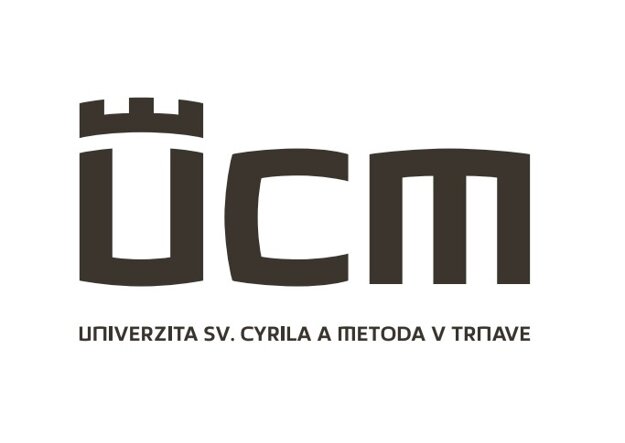 KATALÓG PREDMETOV FAKULTY SOCIÁLNYCH VIED UNIVERZITY SV. CYRILA A METODA V TRNAVE POSKYTOVANÝCH V ANGLICKOM JAZYKUCATALOGUE OF COURSESUNIVERSITY OF SAINTS CYRIL AND METHODIUS IN TRNAVA FACULTY OF SOCIAL SCIENCESTRNAVA 2022CATALOGUE OF COURSESFACULTY OF SOCIAL SCIENCESUNIVERSITY OF SAINTS CYRIL AND METHODIUS IN TRNAVALIST OF COURSES:International Relations Today English Language in Politics The Grand Theories of European Integration  EU In the process of Globalization  Political Communication and Media Political Science Aspects of Social WorkSlovakia – European Contexts of the Folk Culture Academic English Course 1: International Relations Today University: University of Saints Cyril and Methodius in TrnavaFaculty: Faculty of Social SciencesCourse code: KPV/ESPO/ERASM/004/21Course type: compulsory/optionalStudy degree: bachelorYear of study: Semester of study (taught in): ECTS credits: 6Lecturer: doc. PhDr. Tatiana Tokolyova, PhD.  tatiana.tokolyova@ucm.skCourse description:The aim of the course is acquisition of key terminology of the course which is basic also for other courses in the future as well as comprehension of context and consequences of IR development, IR participants and forms of their relationships. The content objective is to analyse co-operative and conflict relationships in the world political system putting emphasis on comprehension of causality forming IR.Load of course: attendance method (full-time study)Type and method of education: 2 lectures a week, attendance method (full-time study)Prerequisites: noneCourse syllabus:The course is focused on selected units from the core text. The content of the course can be adapted according to the needs of students.1.	Introduction into the course. 2.	IR character 3.	Historic scheme of the international society history. 4.	Pre-Westphalian world5.	The emergence of Westphalian system in Europe in 19th century 6.	World wars and the Cold war as bipolarity examples.7.	The notion of a system. IS according to liberals, radicals, realists 8.	Balance of power theory. 9.	State Sovereignty internal and external 10.	Conflict, crisis, and war 11.	Multipolarity, bipolarity, and hegemony 12.	World policy actors – state, national state; World policy actors - non-governmental international organizationsCore texts:Grieco, J., M. MASTANDUNO and J. IKENBERRY. 2018. Introduction to International Relation. Bloomsbury Publishing. ISBN 1352004224.Kaufman, Joyce. 2018. Introduction to International Relation. Rowman & Littlefield. ISBN 9781538105375.Baylis, J.-Smith, S.: The Globalization of World Politics. An introduction to international relations. Oxford University Press, 2006. p. 1-157Art, R.J.-Jervis, R.: International Politics. Enduring Concepts and Contemporary Issues. Longman, 2007. p. 375-581Gaddis, J. L.: Strategies of Containment. A Critical Appraisal of Post-war American Security Policy. Oxford etc.: Oxford University Press, 1982. Gilpin, R.: War and Change in World Politics. Cambridge etc.: Cambridge University Press, 1981Mingst, K. A.: Essentials of International relations. W.W. Norton&Company Ltd., 2008, LondonEvans G. – Newnham J.: Dictionary of International Relations. Penguin Books 1998Procter P.: Cambridge International Dictionary of English (Paperback)Fiedlschuster, Micha (2019) Globalization, EU Democracy Assistance and the World Social Forum: Concepts and Practices of Democracy. New York: Palgrave, 324 pp.Azu, Godson (2020) Britain/EU, Post-Brexit African Relations and Geopolitics of Globalization. Independently published.Art, Robert J. and Jervis, Robert (2016) International Politics: Enduring Concepts and Contemporary Issues. 13th Edition. London: Pearson publishing, 583 pp. Assessment: This module is examined by a combination of the work during the semester worth 50% of total marks for the module: assessed work/activity at the seminars = 10 %, elaboration of the given tasks for the study weeks = 20%, mini tests = 20% (random tests containing information given at the previous lecture/seminar). Final written test: 50%. Language of delivery: EnglishCourse 2: English Language in Politics University: University of Saints Cyril and Methodius in TrnavaFaculty: Faculty of Social SciencesCourse code: - KPV/ESPO/ERASM/006/21Course type: compulsory/optionalStudy degree: bachelorYear of study: Semester of study (taught in): ECTS credits: 4Lecturer: doc.PhDr. Tatiana Tokolyova, PhD. tatiana.tokolyova@ucm.skCourse description:The aim of this course is to provide the students with comprehensive materials concerning fundamental grammatical (morphological and syntactical) matters enabling thus the students to better understand specific English text concerning other specific subjects. The second and main part of the subject is focused on some specific subfields of the political science /law concerning other specific/concrete subjects within their study focusing especially on the development of all their language skills. The focus will be put on comprehension reading via elaboration of analyses of newspaper articles and political speeches.Load of course: attendance method (full-time study)Prerequisites: noneCourse syllabus:The course is focused on selected units from the core text. The content of the course can be adapted according to the needs of students.Introduction to the Course, Introduction to the forecastingPolitical system. Head of stateElections. Electoral processCommon law. Constitutional systemsBranches of governmentLegal system. Basic legal vocabulary.International relationsEC/EU institutions and lawGlobal Issues: Challenges and the Response of Europe.Politics and the Role of IdentityRegional Integration Within the Process of Globalization       12. Slovakia and Globalization: Great Danger or Great Opportunity?Core texts:Kocmanová, M., Pokorná, Z.: Euro English. Angličtina Evropské Unie. Nakladatelství Ostrov. Praha 2004. ISBN 90-86289-35-4Chromá M.: New Introduction Into Legal English. Volume I. Nakladatelství Karolinum. 2005. ISBN 80-246-0720-4.pp. 175-255Chromá M.: New Introduction Into Legal English. Volume II. Nakladatelství Karolinum. 2006. ISBN 80-246-0738-7.pp. 355-427Amy Krois-Lindner: International Legal English. TransLegal. Cambridge University Press 2006. ISBN 13 978-0-521-67517-8Gillian D. Brown – Sally Rice: Professional English in Use – Law. Cambridge University Press 2007. ISBN 978-0-521-68542-9. pp.8-14Simon Sebag Montefiore: Speeches That Changed the World. Cambridge Editorial Partners. ISBN 1 9052 04 16 7. London 2006. Raymond Murphy: English Grammar in Use. Intermediate students. Third Edition. Cambridge University Press 2004. ISBN 0-521-53762-2Dictionaries: Carville J. – Matalin M.: The Oxford Dictionary Of American Political Slang. Oxford University Press 2004McLean I. - McMillan A.: Oxford Concise Dictionary Of Politics. Oxford University Press 2003Evans G. – Newnham J.: Dictionary of International Relations. Penguin Books 1998Procter P.: Cambridge International Dictionary of English (Paperback)Fiedlschuster, Micha (2019) Globalization, EU Democracy Assistance and the World Social Forum: Concepts and Practices of Democracy. New York: Palgrave, 324 pp.Azu, Godson (2020) Britain/EU, Post-Brexit African Relations and Geopolitics of Globalization. Independently published.Assessment: 50% of the final grade will be based on a final test that requests students to show their familiarity with the material covered by all the lectures. The other 50% will be built up from the following exercises: Political speech– 20% (during the whole term), Mini tests– 20% (random), Academic writing – 10% (during the whole term).Language of delivery: EnglishCourse 3: The Grand Theories of the European Integration University: University of Saints Cyril and Methodius in TrnavaFaculty: Faculty of Social SciencesCourse code: KPV/ESPO/ERASM/001/21Course type: compulsory/optionalStudy degree: bachelorYear of study: Semester of study (taught in): ECTS credits: 6Lecturer: Zuzana Podracká, PhD.  email: zuzana.podracka@ucm.skCourse description: Students will have detailed knowledge about grand theories of EU integration and various theoretical concepts aimed at analysis of European integration or its aspects including EU institutions and policies. Students shall be familiar with the content of main theories and their critical assessment. All students shall be able to apply theories on specific EU related issues and create research design for an essay.Load of course: attendance method (full-time study)Type and method of education: 1 lecture/seminar a week, attendance method (fulltime study)Prerequisites: noneCourse syllabus:1. Introduction of the course and conditions2. What are theories for? Criteria and Classification of theories.3. Theories of international relations (recapitulation)4. Realism + Transactionalism5. Federalism + Communication theory6. (Neo) Functionalism7. Multi-Level-Governance and Intergovernmentalism8. Social Constructivism and Post-modernism9. New Institutionalism and Marxism10. The interpretation of EU historyCore texts:1. Mette Eilstrup-Sanqiovanni (2006): Debates on European Integration. A Reader. Basingstoke: Palgrave Macmillan, 511 s.2. Antje Wiener and Thomas Diez: European Integration Theory3. Ben Rosamond: Theories of European Integration4. Altiero Spinelli: The Growth of the European Movement since the SecondWorld War5. Dimitris Chryssochoou: Theorizing European Integration6. John Gerard Ruggie: Constructing the World Polity: Essays on InternationalInstitutionalization7. Andrew Moravsik: The Choice for Europe8. David Mitrany: A Working Peace SystemAssessment: Final exam (70 % of the mark) will be composed of lectures content and obligatory reading which will be made available by the lecturer during first session. Remaining 30 % of the mark will be given for seminar activity including presentation of the reader’s chapter. The student who will fail to deliver presentation at the scheduled seminar will fail the course. Alternation is possible for the penalty of -10 % from the final grade. Bonus of 10 % to final grade will be given for short “Handout” summarizing the presentation.Language of delivery: EnglishCourse 4: EU in the Process of GlobalizationUniversity: University of Saints Cyril and Methodius in TrnavaFaculty: Faculty of Social SciencesCourse code: KPV/ESPO/ERASM/002/21Course type: compulsory/optionalStudy degree: bachelorYear of study: Semester of study (taught in): ECTS credits: 6Lecturer: Zuzana Podracká, PhD.  email: zuzana.podracka@ucm.skCourse description:After completing the course students will be well oriented within most important topics connecting EU and the process of globalization. They will understand the concept of globalization and the role of the EU within this process. Students will explore the influence of globalization on the issues such as economy, immigration, identity, terrorism, regionalism etc. The education will be based on forecasting analysis project method. During the first two lectures students will be introduced into the forecasting analysis and conduct assessment of the threats for the EU, its member states and citizens. Later threats will be sorted in approx. 10 categories, which will be further analysed. Students will learn contemporary state of the threats, EU policies to address the individual threats and draw forecast for the future development together with designing the tools for dealing with the threats.Load of course: attendance method (full-time study)Type and method of education: 1 lecture a weekPrerequisites: noneCourse syllabus:The course is focused on selected units from the core text. The content of the course can be adapted according to the needs of students.1. Introduction to the Course, Introduction to the forecasting2. EU in the process of Globalization: Threats identification.3. Global Issues: Challenges and the Response of Europe.3. EU as Global Actor: Economic and Political Dimension.4. EU Member States and Globalization: the Role of Identity5. Regional Integration within the Process of Globalization (Asia, Africa and Latin America)6. Transatlantic Trade and Investment Partnership (TTIP), EU-USA relations under Biden7. EU and the Third World: Why poor states will remain poor?8. EU and Global Economic Crisis: Causes, Solutions and Perspectives.9. EU and International Terrorism: Why EU Counterterrorist Approach Fails?10. EU and Immigration: An Open Fortress?11. EU as the World Military Power? Assessing the Capabilities of the EU.12. Slovakia and Globalization: Great Danger or Great Opportunity?Core texts:Fiedlschuster, Micha (2019) Globalization, EU Democracy Assistance and the World Social Forum: Concepts and Practices of Democracy. New York: Palgrave, 324 pp.Orbie, Jan a Tortell, Lisa (2011) The European union and the Social Dimension of Globalization: How the EU Influences the World. New York: Routledge, 264 pp. Independently published, 214 pp. Tetlock, Philip and Gardner, Dan (2016) Superforecasting: The Art and Science of Prediction. New York: Random House Books, 352 pp. Ginsberg, Roy H. a Penksa, Susan E. (2012) The European Union in Global Security. The Politics of Impact. London: Palgrave macmillan, 270 pp. Gulmez, Didem Buhari (2016) Europeanization in a Global Context. London: Palgrave Macmillan. Azu, Godson (2020) Britain/EU, Post-Brexit African Relations and Geopolitics of Globalization. Independently published.Art, Robert J. and Jervis, Robert (2016) International Politics: Enduring Concepts and Contemporary Issues. 13th Edition. London: Pearson publishing, 583 pp.Assessment: There are only two requirements for this course. First, students will deliver presentation which will have topic based on the topics designed during first two lectures in collaborative approach with students (maximum 20 % of the mark) and second, the final exam (80 % of the mark). There will be 4 open space questions during the final exam, each counting for 20 % of the final mark. A presentation will be delivered at the time selected by the lecturer. Students who will fail to deliver a presentation in time will fail the course. The presentation shall have a clear structure and last 30 minutes. The presentation shall be sent to the lecturer for notification at least three days before the lecture. The evaluation of the presentation is based on a) logic and clarity of the structure, b) correct content of the presentation, c) concept and readability d) presentation skills.Language of delivery: EnglishCourse 5: Political Communication and MediaUniversity: University of Saints Cyril and Methodius in TrnavaFaculty: Faculty of Social SciencesCourse code: KPV/ESPO/ERASM/003/21Course type: compulsory/optionalStudy degree: bachelorYear of study: Semester of study (taught in): ECTS credits: 6Lecturer: PhDr. Michal Garaj, PhD. michal.garaj@ucm.skCourse description:After completing the course, the student will gain knowledge and overview of terminological and definition approaches in the issue, theoretical and conceptual frameworks in the issue. The student gets key aspects of the origin, development and current trends in political communication, professionalization and the effects of political communication. The student will gain an overview of the forms of manipulation and objectivity in the mass media, the current legislation of the political campaign - political communication and professional knowledge about political communication on Internet - websites, blogs and social networks. Load of course: attendance method (full-time study)Prerequisites: noneCourse syllabus:The course is focused on selected units from the core text. The content of the course can be adapted according to the needs of students.1. What is political communication?2. Origins of political communication3. Theory of relations between politics and media4. Actors in political communication I.5. Actors in political communication II.6. Professionalization and the effect of political communication7. Mass media in political communication,8. Media concepts in political communication9. Political communication on the Internet I. - websites10. Political communication on the Internet II. - social networks11. Factors affecting media processing and media manipulation12. Political campaign and political communication Core texts:FILIPEC, O., M. GARAJ, J. MIHÁLIK. 2018. Communication of the right wing: communication activities of the selected (far) right political parties in the Czech Republic and Slovakia before parliamentary elections in 2016 and 2017. In: Politické vedy: časopis pre politológiu, najnovšie dejiny, medzinárodné vzťahy, bezpečnostné štúdiá. Roč. 21, č. 3 (2018), s. 183-212. ISSN 1335-2741.GARAJ, Michal, ed. 2018. Facebook in use of political parties in Slovakia – tool for communication of promotion: far right vs. others. In: Marketing Identity: Digital Mirrors - part II.: Digital Mirrors - part II. Trnava: Fakulta masmediálnej komunikácie, 2018. s. 98-108. ISBN 978-80-8105-985-8. ISSN 1339-5726.GIBSON, R. a S. Ward, 2000. A Proposed Methodology for Studying the Function and Effectiveness of Party and Candidate Web Sites. In. Social Science Computer Review, vol 18. No. 3. Fall 2000, pp. 301-319. Sage Publications.Assessment: Student completes 2 presentations, from each he/she can obtain a maximum of 50 points. The student's success is evaluated by the sum of all points obtained for two completed presentations. The points are then converted to percentage success. First presentation is focused on political communication of political party on social networks. Second presentation is focused on political communication of party representative on social networks. Overall rating - 100% of the rating = maximum 100 points. 1st presentation: 50 points (resp. 50% of the total evaluation), 2nd presentation: 50 points (resp. 50% of the total evaluation). Active participation in lectures / seminars is expected.Language of delivery: EnglishCourse 6: Political Science Aspects of Social WorkUniversity: University of Saints Cyril and Methodius in TrnavaFaculty: Faculty of Social SciencesCourse code: Course type: compulsory/optionalStudy degree: bachelorYear of study: I.Semester of study (taught in): 4thECTS credits: 6Lecturer: Course description: The student will gain theoretical knowledge about political science in the context of social work, as well as general ideas about social work and social policy and the possibilities of its development. They will be able to create a social project, plan, write and present professional work, as well as design various solutions to tasks and procedures for solving given tasks.Load of course: attendance method (full-time study)Type and method of education: 1 lecture/seminar a weekPrerequisites: noneCourse syllabus:1) Introductory lesson2) Objective of social policy, social work, tasks, functions.3) Subjects and objects of social policy, tools of social policy.4) The relationship between social policy, social work and political science.5) Politics as a concept, the position of social policy in political science.6) Social policy and social work as an indicator of society's development.7) Factors and actors of social policy and social work.8) Welfare state, tasks of the welfare state.9) Social security and the welfare state in the era of globalization10) Civil social rights - the basis of social policy.11) Overview of current legislation in the field of social policy. Social packages12) Critical analysis of the current state of social policy and finding solutions.Core texts:1.BOČÁKOVÁ, O., IMROVIČ, M., VAVRUŠ, M.: Politológia a sociálna politika vo vybraných politickýchstranách (2020-2024). DMC s.r.o. Nové Zámky , 2020, ISBN 978-80-972963-6-0.2.BOČÁKOVÁ, O. a kol. 2014. Dejiny sociálno-politického myslenia. Trenčín : TNUAD, 2014.205 s. ISBN 978-80-8075-634-5.3.MATOUŠEK, O. a kol. 2010. Sociálni práce v praxi. Praha: Portál, 2010. 352 s. ISBN978-80-7367-818-0.4.ČAMBALÍKOVÁ, M. 2009. Sociálny štát: občianstvo, práva, začlenenie. Sládkovičovo, 2009.Assessment: Continuous assessment, PowerPoint presentation – 40%, oral examination – 60 %.Language of delivery: EnglishCourse 7: Slovakia – European Contexts of Folk CultureUniversity: University of Saints Cyril and Methodius in TrnavaFaculty: Faculty of Social SciencesCourse code: KPV/ESPO/ERASM/007/21Course type: compulsory/optionalStudy degree: bachelorYear of study: Semester of study (taught in): ECTS credits: 5Lecturer: PhDr. Edita Poórová, Ph.D. email: edita.poorova@ucm.sk Course description:Students acquire fundamental knowledge about history, geography and culture of Slovakia within the European region. The course is focused on different areas of the Slovak folk culture and its relation to other European countries as well as on its message for the present and future.Load of course: attendance method (full-time study)Type and method of education: a lecture a week, attendance method (full-time study)Prerequisites: noneCourse syllabus:1. Slovakia – geography, history and economy.2. Folk culture3. Different topics within Slovak folk culture theme.4. Calendar customs, family customs. 5. Food and eating 6. Settlements, agriculture, 7. Handicrafts, folk art.4. A message of the folk culture5. Slovak folk culture in the European contextCore texts:Stoličná, R: SLOVAKIA (European Contexts of the Folk Culture), VEDA 2007, ISBN: 978-80-224-0969-8Assessment: Active attendance, assignments, continuous assessment during the term, tests and presentation.Language of delivery: EnglishCourse 8: Academic EnglishUniversity: University of Saints Cyril and Methodius in TrnavaFaculty: Faculty of Social SciencesCourse code: KPV/ESPO/ERASM/008/21Course type: compulsory/optionalStudy degree: bachelorYear of study: Semester of study (taught in): ECTS credits: 5Lecturer: PhDr. Edita Poórová, Ph.D. email: edita.poorova@ucm.skCourse description:Students will acquire fundamentals of academic English, mainly in vocabulary. They will acquire general specific terminology which is necessary for competent use of English language in specific communication. They will acquire certain skills for expressing themselves in academic English in oral and written communication.Load of course: attendance method (full-time study)Type and method of education: 2 lectures a week, attendance method (full-time study)Prerequisites: noneCourse syllabus:The course is focused on selected units from the core text. The content of the course can be adapted according to the needs of students.1. Introduction into academic English2. Expressing of thoughts and opinion3. Analysis of results4. Research and aims of study5. Expressing of statements6. Presenting arguments7. Organization of writing8. Description of research methods9. Classification of problems10. Evaluation and expressing of conclusionsCore texts:Michael McCarthy, Felicity O´Dell: Academic Vocabulary in Use, CambridgeUniversity PressCambridge Advanced Learners´ Dictionary, Cambridge University PressAssessment: Active attendance, assignments, continuous assessment during the term and tests (minimum 60 %).Language of delivery: English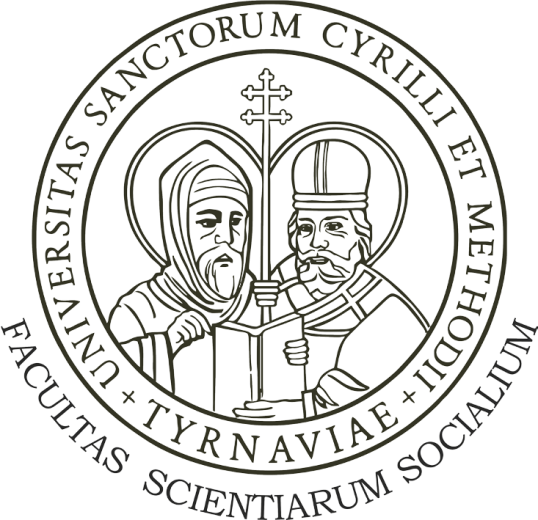 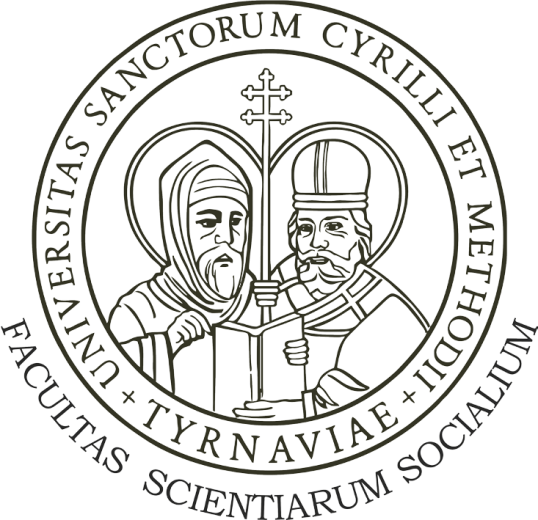 